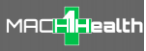 MACH ONEHEALTH JOB DESCRIPTIONPOSITION TITLE:  		Outreach Case Manager (BSW, MSW, LCSW)REPORTING TO: 		Executive DirectorFLSA CLASSIFICATION: 	Exempt (Hourly/Salaried) $50,000 - $56,000/yrTo apply, submit a resume and cover letter by Wednesday, July 20th at 12:00 PM CST to info@machonehealth.org. Responsibilities:HMIS (Homeless Management Information System) data entry coordinator for MACH OneHealth.Timely data entry and updates to HMIS for MACH OneHealth program participants, including completing monthly interim assessments and entry/exits from the program.Ensuring confidentiality for our clients, including obtaining releases of information and providing information about rights and responsibilities related to the data of program participants.Monitoring top 30 singles on the Housing Priority list to assist our clients with documentation of homelessness and/or disability.Connecting MACH OneHealth clients to MACH OneHealth volunteers to obtain disability documentation assistance.De-escalation and crisis intervention for clientsTransportation and/or coordination of transportation.Case management regarding medical appointments, housing appointments, etc.Attend Homeless Services Consortium Outreach meetings and report back to staff and volunteers as needed.Assist in training MACH OneHealth volunteers and staff on the importance of HMIS for getting into Permanent Supportive Housing (PSH) and Rapid Re-Housing (RRH)  housing programs.Assist in filling out homeless history packets or coordinating VISPDAT volunteers and staff to do so.Assist in connecting clients to other housing and mainstream resources, as needed or coordinating volunteers to do so.Mental Health diagnosis and/or counseling and ability to diagnoseSupervision of social worker and intern as applicableParticipation in relevant MACH OneHealth circles.Other duties as assigned.Skills and Qualifications:A passion for ending homelessness and working with people without homes.A social work degree/qualifications, BSW, MSW, LCSW preferredAbility to be trained in HMIS and maintain required certifications.Ability to be trained in MACH OneHealth Electronic Health Records system.Commitment to maintaining confidentiality of our program participants.Ability to interact with clients in a trauma-informed way that includes harm reduction and centers on the program participants needs.Ability to meet clients where they are at and be flexible in providing services.History of positive working relationships with people of diverse racial/ethnic, socio-economic, and educational backgrounds.Demonstrated ability to use creative problem-solving skills to assist persons of diverse backgrounds and abilities, often in extreme personal crises.Good organizational skills and ability to work independently and with close attention todetails.Ability to learn about government or social services agencies that assist people without homes.Commitment to the mission of a small, volunteer driven non-profit organization.Ability to have a flexible schedule.Experience in antiracist practice and approaches Commitment to anti racismAbility to learn sociocracy form of governanceLived experience, bilingual in Spanish or ASL a plus.Hiring ProcessTo apply, submit a resume and cover letter by Wednesday, July 20th at 12:00 PM CST to info@machonehealth.org We will reach out to schedule interviews by July 22nd, 2022Interviews will be held on July 28th & 29thAll applicants will hear back from us regardless of the hiring decision 